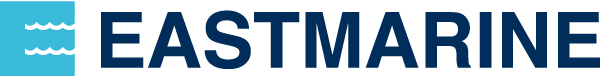 Bayilik Başvuru FormuAd Soyad: İrtibat No: Şehir: Neden Bayimiz Olmak İstiyorsunuz/Söylemek İstedikleriniz: 